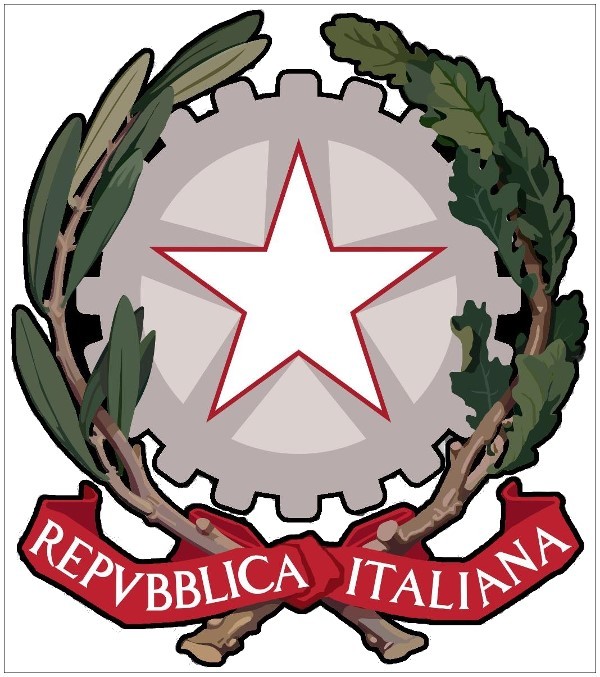 Ministero dell’Istruzione e del MeritoUFFICIO SCOLASTICO REGIONALE PER LA CALABRIA ISTITUTO COMPRENSIVO 3° CIRCOLO - DE AMICISScuola dell’infanzia, primaria, secondaria di 1° grado Via F. ZODA, 6 – VIBO VALENTIA Tel. 0963 42121 –Codice fiscale 96013690795 C.M. VVIC82800C vvic82800c@istruzione.it - vvic82800c@pec.istruzione.it https://www.icdeamicisvibo.edu.Comunicazione n.5Ai Genitori degli alunni Scuola Primaria Piscopio- Sito Web - Atti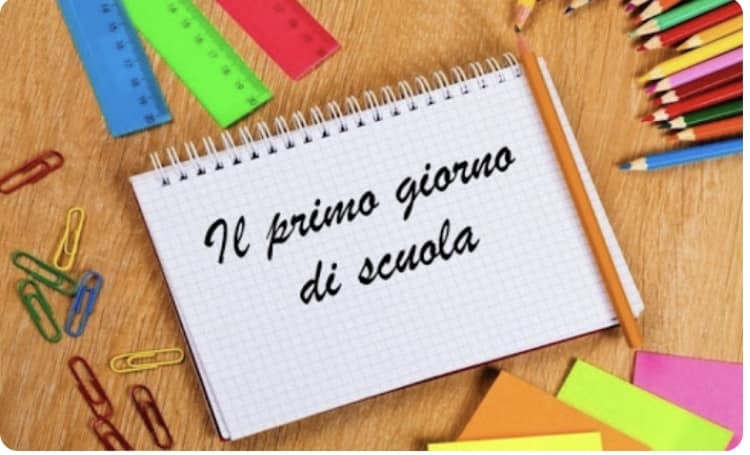 Gli alunni della Scuola primaria di Piscopio, per l’anno scolastico 2023/2024, seguiranno il seguente orario di entrata e di uscita:giorni 14 e 15 settembre dalle ore 7:55 ore 11:55;dal 18 settembre dalle ore 7:55 alle ore 13:25;Si fa presente che a partire da martedì 19 settembre 2023, ogni martedì,  le attività dell’offerta formativa termineranno alle ore 16:25.Il Dirigente Scolastico Prof. Alberto Filippo Capria